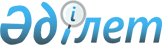 Қарабұлақ ауылының жерлерін аймақтарға бөлу сызбасын бекіту туралы
					
			Күшін жойған
			
			
		
					Алматы облысы Ескелді аудандық мәслихатының 2008 жылы 30 қаңтардағы N 9-54 шешімі. Алматы облысының Әділет департаменті Ескелді ауданының Әділет басқармасында 2008 жылы 6 наурызда N 2-9-53 тіркелді. Күші жойылды - Жетісу облысы Ескелді аудандық мәслихатының 2023 жылғы 21 қыркүйектегі № 11-36 шешімімен
      Ескерту. Күші жойылды - Жетісу облысы Ескелді аудандық мәслихатының 21.09.2023 № 11-36 шешімімен (алғашқы ресми жарияланған күнінен кейін күнтізбелік он күн өткен соң қолданысқа енгізіледі).
      Ескерту. Шешімнің атауында "кентінің" сөздері "ауылының" сөздерімен ауыстырылды – Алматы облысы Ескелді аудандық мәслихатының 12.04.2017 № 13-89 шешімімен (алғашқы ресми жарияланған күнінен кейін күнтізбелік он күн өткен соң қолданысқа енгізіледі).

      РҚАО ескертпесі.

      Мәтінде авторлық орфография және пунктуация сақталған.


      Қазақстан Республикасының жер Кодексінің 8-бабының 2-тармағына, Қазақстан Республикасының "Қазақстан Республикасындағы жергілікті мемлекеттік басқару туралы" Заңының 6-бабының 1-тармағының 13 тармақшасын басшылыққа ала отырып Ескелді аудандық мәслихаты ШЕШІМ ҚАБЫЛДАДЫ:
      1. Қарабұлақ ауылының жерлерін аймақтарға бөлу сызбасы 1-қосымшаға және жоспарлы-картографиялық материалдарға сәйкес бекітілсін.
      Ескерту. 1 тармаққа өзгеріс енгізілді - Алматы облысы Ескелді аудандық мәслихатының 12.04.2017 № 13-89 шешімімен (алғашқы ресми жарияланған күнінен кейін күнтізбелік он күн өткен соң қолданысқа енгізіледі).


      2. Аудандық салық комитеті жер салығын есептеуде жер салығының ставкаларына берілген шешімге сәйкес жоғарылатылған немесе төмендетілген коэфициенттерін қолдансын.
      3. Осы шешімді орындау аудандық жер қатынастары бөліміне (И.В. Кулькин) және аудандық салық комитетіне (О. Бекмұханбетов) жүктелсін.
      4. Осы шешім алғаш ресми жарияланғаннан кейін күнтізбелік он күн өткен соң қолданысқа енгізіледі.
      Ескерту. 1-қосымшаға өзгеріс енгізілді - Алматы облысы Ескелді аудандық мәслихатының 12.04.2017 № 13-89 шешімімен (алғашқы ресми жарияланған күнінен кейін күнтізбелік он күн өткен соң қолданысқа енгізіледі). Қарабұлақ ауылының жерлерін аймақтарға бөлу сызбасы
					© 2012. Қазақстан Республикасы Әділет министрлігінің «Қазақстан Республикасының Заңнама және құқықтық ақпарат институты» ШЖҚ РМК
				
      Ескелді аудандық мәслихатының

      IV шақырылымындағы

      ІХ сессиясының төрағасы

Шәлімбетов Қалмұқан Құрманұлы

      Ескелді аудандық

      мәслихатының хатшысы

Тастанбаев Қалабек Тастанбайұлы
Ескелді аудандық мәслихатының
2008 жылғы 30 қаңтардағы
9-54 санды "Қарабұлак ауылының
жерлерін аймақтарға бөлу сызбасын
бекіту туралы" шешіміне
N 1-қосымша
р/с
Аймақтардың
нөмірі
Жер салығының базалық
ставкаларына ұсынылған
түзету коэфициенттері
Аймаққа кірген
кадастрлық
кварталдардың
нөмірі мен
аталуы
1
2
3
4
1
I
0,8
03-264-030
03-264-038
2
II
1,0
03-264-034
0-264-037
3
III
1,1
03-264-032
03-264-033
03-264-036
4
IV
1,2
03-264-031
03-264-035